Délégation régionale académique
à la jeunesse, à l’engagement et aux sports
de Bourgogne-Franche-Comté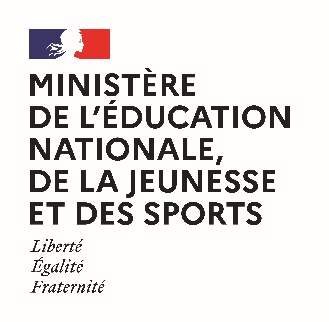 Délégation régionale académique
à la jeunesse, à l’engagement et aux sports
de Bourgogne-Franche-ComtéDélégation régionale académique
à la jeunesse, à l’engagement et aux sports
de Bourgogne-Franche-ComtéDélégation régionale académique
à la jeunesse, à l’engagement et aux sports
de Bourgogne-Franche-ComtéDélégation régionale académique
à la jeunesse, à l’engagement et aux sports
de Bourgogne-Franche-ComtéDélégation régionale académique
à la jeunesse, à l’engagement et aux sports
de Bourgogne-Franche-ComtéListe des structures d’alternanceListe des structures d’alternanceListe des structures d’alternanceListe des structures d’alternanceListe des structures d’alternanceListe des structures d’alternanceOrganisme de formationOrganisme de formationOrganisme de formationDiplômeDiplômeDiplômeNom ou raison socialAdresse postaleTéléphoneTéléphoneCourrielDirigeant.e
Nom et Prénom